Thinking Organizers: Tools for Candidates to Organize and Record Their Thinking During Both Formative and Summative edTPA ExperiencesPurpose:  As teacher candidates undergo the edTPA assessment process, they can experience difficulty keeping track of the reasoning and thinking behind all of the decisions that they made during the process. These thinking organizers provide an avenue through which candidates can record their thoughts, reasoning, and evidence of practice throughout the edTPA process and then have easy access to that information when they are ready to write their commentaries. These thinking organizers were created by Elisa Palmer (edTPA coordinator, Illinois State University) to assist candidates with the organization of their thoughts prior to writing their official responses to the edTPA commentary prompts.  These supports provide a table for each commentary question that the candidate fills in with his or her thoughts. The teacher candidate can then use that table to write his or her official response to that question. Use of the thinking organizers is not limited to work on the summative edTPA portfolio. Instructors can use the tables in formative experiences leading up to the summative edTPA portfolio creation. For example, a course may have an assignment or clinical experience that requires reflections upon professional practice. The course instructor can utilize some of the thinking organizers and adapt them to the particular questions asked in that assignment or clinical reflection. Overall, the thinking organizers are helpful in aiding teacher candidates in their documentation of their thinking and reasoning throughout the completion of their edTPA portfolio as well as providing a tool for creating and organizing responses in formative course work.  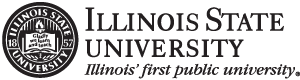 Thinking organizers are available for the following edTPA handbooks:AgricultureBusiness EducationEarly ChildhoodElementary EducationElementary LiteracyElementary MathematicsEnglish as an Additional LanguageFamily and Consumer SciencesHealth EducationK-12 Physical EducationK-12 Performing ArtsMiddle Childhood English Language ArtsMiddle Childhood MathematicsMiddle Childhood ScienceMiddle Childhood Social StudiesSecondary English-Language ArtsSecondary History/Social StudiesSecondary MathematicsSecondary ScienceSpecial EducationTechnology and Engineering EducationVisual ArtsWorld Languages2015-16 edTPA Thinking Organizer Editing TeamJudy Boisen, Northern Illinois UniversityKristy Brown, Shorter UniversityKristall Day, Ohio State UniversityJessie Dugan, University of Wisconsin WhitewaterAngel Hessel, University of Wisconsin MilwaukeeElisa Palmer, Illinois State UniversityCommentary prompts used in the thinking organizers are from edTPA handbooks and used with permission. Copyright © 2015 Board of Trustees of the Leland Stanford Junior University. All rights reserved. edTPA is a trademark of Stanford or its affiliates. Use, reproduction, copying, or redistribution of trademarks without the written permission of Stanford or its affiliates is prohibited. The Thinking Organizers have been developed by Illinois State and are not endorsed by the Stanford Center for Assessment, Learning and Equity (SCALE). Planning Commentary Thinking Organizers and Helpful Hints (World Language Version)Please note: The purpose of this thinking organizer is to help you gather and organize your thoughts in preparation for writing your planning commentary. You will still need to write your answers in paragraph form in the official edTPA planning commentary template. 1. Central FocusDescribe the central focus and purpose for the content you will teach in the learning segment.Sentence starters:The central focus of this learning segment is …      I am teaching this content because…b. Given the central focus, describe how the standards and learning objectives within your learning segment address students’ development of communicative proficiency in the target languagein meaningful cultural context(s) with a focus on all three modes of communication:Interpretive Interpersonal Presentational Organize your response:c.	Explain how your plans build on each other and make connections between language forms and language functions to help students develop communicative proficiency in the target language within meaningful cultural context(s). .Organize your response:How does Lesson 1 lead into Lesson 2? How does Lesson 2 lead into Lesson 3?2.	Knowledge of Students to Inform TeachingFor each of the prompts below (2a–b), describe what you know about your students with respect to the central focus of the learning segment.Consider the variety of learners in your class who may require different strategies/support (e.g., students with IEPs, English language learners, struggling readers, underperforming students or those with gaps in academic knowledge, and/or gifted students)Prior academic learning and prerequisite skills related to the central focus—Cite evidence of what students know, what they can do, and what they are still learning to do. Organize your response:Personal/cultural/community assets related to the central focus—What do you know about your students’ everyday experiences, cultural and language backgrounds and practices, and interests?Organize your response:Notes:            Stay positive – discuss your students’ assets                      	Keep the learning segment in mind – only discuss student assets related to the learning segment3.	Supporting Students’ Communicative Proficiency in the Target Languagea. Justify how your understanding of your students’ prior academic learning and personal/cultural/community assets (from prompts 2a–b above) guided your choice or adaptation of language tasks and materials. Be explicit about the connections between the learning tasks and students’ prior academic learning, assets, and research/theory.Organize your answer:Describe and justify why your instructional strategies and planned supports are appropriate for the whole class, individuals, and groups of students with specific learning needs.Consider students with IEPs, English language learners, struggling readers, underperforming students or those with gaps in academic knowledge, and/or gifted students needing greater support or challenge.Organize your answer:Explain how the language tasks promote comparisons and connections between the experience and knowledge students bring (i.e., students’ prior academic learning and personal/cultural/community assets) and the cultural practices, products, and perspectives of the target language.Describe common errors and misconceptions about the target language and/or the cultural practices of the target language within your content focus and how you will address them.Organize your answer:4.	Monitoring Student Development of Communicative Proficiency in the Target Language In response to the prompts below, refer to the assessments you will submit as part of the materials for Task 1.Describe how your planned formal and informal assessments will provide direct evidence of students’ development of communicative proficiency in the target language in meaningful cultural context(s) throughout the learning segment.Organize your response:Explain how the design or adaptation of your planned assessments allows students with specific needs to demonstrate their development of communicative proficiency in the target language in meaningful cultural context(s).Consider all students, including students with IEPs, English language learners, struggling readers, underperforming students or those with gaps in academic knowledge, and/or gifted students.Organize your response:Instruction Commentary Thinking Organizers and Helpful Hints (World Language Version)Please note: The purpose of this thinking organizer is to help you gather and organize your thoughts in preparation for writing your instruction commentary. You will still need to write your answers in paragraph form in the official edTPA instruction commentary template. 1.	Which lesson or lessons are shown in the video clips? Identify the lesson(s) by lesson plan number.Sentence starters:	“The lesson shown in the clips is Lesson #_______”                                             OR	“The lesson shown in Clip 1 is Lesson _______ and the lesson shown in Clip 2 is Lesson ________.”2.	Promoting a Positive Learning Environmenta. How did you demonstrate mutual respect for, rapport with, and responsiveness to students with varied needs and backgrounds, and challenge students to engage in learning?Organize your answer:3.	Engaging Students in Learninga.	Explain how your instruction engaged students in developing communicative proficiency in the target language in a meaningful cultural context with a focus on at least two modes of communication: Interpretive ANDInterpersonal ORPresentationalOrganize your answer:b.	Describe how your instruction linked students’ prior learning and personal, cultural, and community assets with new learning.4.	Deepening Student Communicative Proficiency in the Target Language during Instructiona.	Explain how you elicited and built upon student responses to promote thinking and develop students’ communicative proficiency in the target language in meaningful cultural context(s). b.	Explain how you supported your students’ development of communicative proficiency in the target language with respect tolanguage formslanguage functionsmeaningful cultural context(s)c. Explain how your instruction promotes comparisons between students’ personal, cultural, or community assets and the cultural practices, products, and perspectives of the target language.5. Analyzing TeachingConsider the variety of learners in your class who may require different strategies/support (such as students with IEPs, English language learners, struggling readers, underperforming students or those with gaps in academic knowledge, and/or gifted students).a.	What changes would you make to your instruction—for the whole class and/or for students who need greater support or challenge—to better support student development of communicative proficiency in the target language (e.g., missed opportunities)?Organize your response:b.	Why do you think these changes would improve student development of communicative proficiency in the target language? Support your explanation with evidence of student learning and principles from Second Language Acquisition/Teaching theory and/or research.Organize your response:Assessment Commentary Thinking Organizers and Helpful Hints (World Language Version)Please note: The purpose of this thinking organizer is to help you gather and organize your thoughts in preparation for writing your assessment commentary. You will still need to write your answers in paragraph form in the official edTPA assessment commentary template. The exception to this is your response to 1b.1.	Analyzing Student Communicative Proficiency in the Target LanguageIdentify the specific learning objectives measured by the assessment you chose for analysis.Organize your answer:b. Provide a graphic (table or chart) or narrative that summarizes student learning for your whole class. Be sure to summarize student learning for all evaluation criteria submitted in Task 3, Part D.Create a table that shows the student learning/performance by question or activity aligned to objective.c.	Use evidence found in the 3 student work samples and the whole class summary to analyze the patterns of learning for the whole class and for groups or individual learners. The analysis should focus on students’ communicative proficiency in the target language through the interpersonal and presentational modes of communication in meaningful cultural context(s).Consider what students understand and do well, and where they continue to struggle (e.g., common errors, confusions, need for greater challenge).Organize your answer:Feedback to Guide Further Learningb. Explain how feedback provided to the 3 focus students addresses their individual strengths and needs relative to communicative proficiency in the target language.Hints: Be sure to provide feedback to students on both their strengths and their errors.           Be sure to provide equal feedback to all student work samples.c.	How will you support students to understand and use the feedback to further their learning related to the learning objectives, either within the learning segment or at a later time?3. 	Using Assessment to Inform Instructiona.	Based on your analysis of student learning presented in prompts 1c–d, describe next steps for instructionfor the whole classfor the 3 focus students and other individuals/groups with specific needsConsider the variety of learners in your class who may require different strategies/support (e.g., students with IEPs, English language learners, struggling readers, underperforming students or those with gaps in academic knowledge, and/or gifted students needing greater support or challenge).Explain how these next steps follow from your analysis of student learning. Support your explanation with principles from Second Language Acquisition/Teaching research and/or theory.List the standard or learning objectiveHow does this address students’ development in communicative proficiency in the targeted language? Does it focus on interpretive, interpersonal or presentational communication?LessonIdentify the language form being addressed. Identify the related language function and explain how it is connected to the language form.Explain how this helps students develop communicative proficiency.Identify the cultural context.Lesson 1Lesson 2Lesson 3StudentsRelated content already learnedRelated skills students already haveWhat the students are learning to do related to the learning segmentClass as a wholeStudents with IEPsStudents with 504 plansOther groups of learnersStudentsStudents’ everyday experiences related to the learning segmentStudents’ cultural and language backgrounds related to the learning segmentStudents’ cultural and language practices related to the learning segmentStudents’ interests related to the learning segmentClass as a wholeStudents with IEPsStudents with 504 plansOther groups of learnersChosen learning task or material (or adaptation of either)Associated student learning or assetWhy did you make this choice?What research supports this choice?How does the research support this choice?Instructional/planned supportHow is this tied to the learning objective?Why is this appropriate for the whole class or what particular group of students is this designed for?Language TaskHow does this task promote a comparison or connection between what students know or have experienced and the cultural practices, products or perspective of the target language? Possible error or misconceptionHow will you address it during instruction?AssessmentWhere does it occur in the learning segment?What learning objective(s) does this assessment address?How will this assessment provide evidence of students’ development of communicative proficiency?What cultural context is being used?Description of assessment or assessment adaptationsThe student(s) for whom the assessment was designed or adaptedHow does this assessment allow this student(s) to demonstrate his/her development of communicative proficiency?Characteristic of Positive Learning EnvironmentVideo segment(s) with time stamps that demonstrates this characteristicHow does this clip demonstrate this characteristic?Mutual respect for studentsRapport with studentsResponsiveness to students’ needsChallenging students to engage in learningStudent actionVideo clip with time stamps that shows this actionHow is this action seen in the video?Students are engaged in developing communicative proficiency in interpretive communicationStudents are engaged in developing communicative proficiency in interpersonal communicationStudents are engaged in developing communicative proficiency in presentational communicationInstructional connections between student characteristics and new learningVideo clip with time stamps that shows this connectionHow is this connection seen in the video?Students’ prior learningStudents’ personal assetsStudents’ cultural assetsStudents’ community assetsEvidence of eliciting responses from students related to…Video clip (including time stamps)Describe how you elicited responses and deepened student thinking in this clipPromoting student thinkingDeveloping students’ communicative proficiency in the target languageMeaningful cultural contextsEvidence of students’ development of communicative proficiency in the target language with respect to…Video clip (including time stamps)Describe how you facilitated the students’ development of communicative proficiency in this clipLanguage formsLanguage functionsMeaningful cultural contextEvidence of students comparing their personal, cultural, or community assets to… Video clip (including time stamps)Describe how you facilitated the students’ development of communicative proficiency in this clipCultural practices of the target languageCultural products of the target languageCultural perspectives of the target languageLearning need seen in videoVideo segment (Including video # and time stamps)Proposed change in teaching practiceProposed change in teaching practiceHow would this change improve student development of communicative proficiency?What evidence of student learning supports this conclusion?How is this conclusion supported by the principles from Second Language Acquisition/Teaching theory?ObjectiveExplain how this is measured in the assessmentStudents’ communicative proficiency in the target language through…Related patterns of student learning observed(What are they doing well or what are they struggling with?)Students showing this patternEvidence from whole class summaryEvidence from student work samplesInterpersonal communicationPresentational communicationFocus studentDescription of feedback provided (identify question, page, etc.)Associated learning objectiveHow does the feedback address the student’s strengths and needs related to his/her communicative proficiency in the target language?123Focus studentHow student will understand and use the feedback for further learning to their current work?How you will support the student in understanding and using the feedback?123StudentsNext steps for instructionWhole classFocus student 1Focus student 2Focus student 3Individuals with specific needsGroups with specific needsNext step for instructionWhat learning need is this in response to?Why did you choose this as your next step for instruction?What research supports this instructional choice?How does this research support this instructional choice?